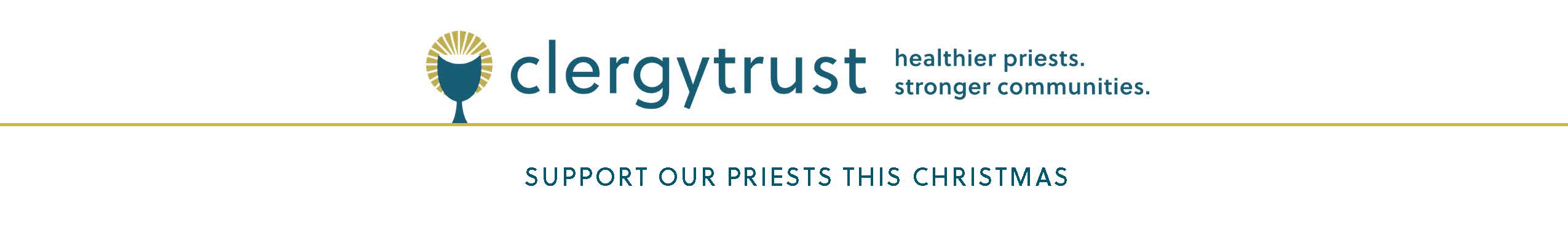 Anuncios en misas

 Cuarto domingo de Adviento                                                                                                       17/18 de diciembre 
Cada Navidad, todas las colectas parroquiales benefician a la Fundación del Clero. Consulte el boletín de esta semana para un breve testimonio del P. John Mulloy, sacerdote mayor, para escuchar su perspectiva sobre cuán importante es la Fundación del Clero para la salud y bienestar de los sacerdotes en toda la Arquidiócesis.Nochebuena/Navidad                                                                                                                     24/25 de diciembre Nuestra colecta de Navidad de hoy beneficia a la Fundación del Clero, que brinda programas y apoyo para cuidar la salud y el bienestar de todos los sacerdotes diocesanos activos y mayores con buen historial. Como mencionó el sacerdote mayor John Mulloy en el testimonio que escribió para nuestro boletín, “Desde la ordenación hasta el momento en que somos llamados a la casa de Dios, la Fundación del Clero se ocupa de nosotros. Su generosidad con esta colecta permitirá que la Fundación del Clero continúe llevando a cabo su misión para que podamos seguir llevando a cabo nuestra misión de servir a Cristo y a usted”. En mi nombre y en el de todos mis hermanos sacerdotes que reciben apoyo de la Fundación del Clero, gracias por su generosidad.ORACIÓN DE LOS FIELES SOLO PARA LAS MISAS DE COLECTA DE FIN DE SEMANA:Por todos nuestros sacerdotes activos y mayores con buen historial que han dedicado sus vidas a servir incansablemente a los demás. Para que puedan continuar fortaleciendo nuestras comunidades a través de su ministerio y lleven la presencia de Cristo a todo lo que encuentren. Víspera de Año Nuevo/Año Nuevo                                                                                    31 de Diciembre/1 de Enero En mi nombre y en el de mis hermanos sacerdotes, gracias por su apoyo a la colecta especial para la Fundación del Clero del pasado fin de semana. Si no pudo donar la semana pasada, pero aún le gustaría contribuir, consulte el boletín para enterarse de formas de hacer su donación. 